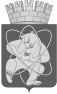 Городской округ«Закрытое административно – территориальное образование  Железногорск Красноярского края»АДМИНИСТРАЦИЯ ЗАТО г. ЖЕЛЕЗНОГОРСКПОСТАНОВЛЕНИЕ30.09.2022                                                                                                                                             № 456Иг. ЖелезногорскО предоставлении ООО  «Специализированный застройщик Строительная компания «ЭкономЖилСтрой» имущественной поддержки в виде заключения договора аренды муниципального имущества без проведения торгов Руководствуясь Гражданским кодексом Российской Федерации, Федеральным законом от 26.07.2006 № 135-ФЗ «О защите конкуренции», Федеральным законом от 24.07.2007 № 209-ФЗ «О развитии малого и среднего предпринимательства в Российской Федерации», Уставом ЗАТО Железногорск, решением Совета депутатов ЗАТО г. Железногорск от 27.08.2009 № 62-409Р «Об утверждении Положения о сдаче в аренду и безвозмездное пользование муниципального имущества, находящегося в Муниципальной казне закрытого административно-территориального образования Железногорск Красноярского края», постановлением Администрации ЗАТО г. Железногорск от 07.11.2013 № 1762 «Об утверждении муниципальной программы «Развитие инвестиционной, инновационной деятельности, малого и среднего предпринимательства на территории ЗАТО Железногорск», на основании заявления директора общества с ограниченной ответственностью «Специализированный застройщик Строительная компания «ЭкономЖилСтрой» (ОГРН: 1072452000807, ИНН: 2452033982) Сергеева Сергея Александровича, принимая во внимание заключение № 64 от 26.09.2022 по результату рассмотрения заявления на предоставление муниципальной преференции в виде заключения договора аренды муниципального имущества без проведения торгов, с целью поддержки субъектов малого и среднего предпринимательства,ПОСТАНОВЛЯЮ:1. Предоставить обществу с ограниченной ответственностью «Специализированный застройщик Строительная компания «ЭкономЖилСтрой» имущественную поддержку в виде заключения договора аренды муниципального имущества без проведения торгов на комнату 9 (согласно выписке из ЕГРОКС от 31.03.2005) площадью 14,6 кв. м., нежилого помещения с кадастровым номером 24:58:0303014:235, этаж 2, расположенного по адресу: Российская Федерация, Красноярский край, ЗАТО Железногорск, г. Железногорск, ул. Ленина, зд. 39, пом. 9, для осуществления деятельности строительства жилых и нежилых зданий, на срок 5 (пять) лет.2. Муниципальному казенному учреждению «Управление имуществом, землепользования и землеустройства» (Е.Я. Сивчук):2.1. Проинформировать общество с ограниченной ответственностью «Специализированный застройщик Строительная компания «ЭкономЖилСтрой» о принятом решении;2.2. Заключить договор аренды муниципального имущества с обществом с ограниченной ответственностью «Специализированный застройщик Строительная компания «ЭкономЖилСтрой» в соответствии с п. 1 настоящего постановления;2.3. Осуществить мероприятия по государственной регистрации договора аренды;2.4. Внести сведения о предоставленной имущественной поддержке обществу с ограниченной ответственностью «Специализированный застройщик Строительная компания «ЭкономЖилСтрой» в единый реестр субъектов малого и среднего предпринимательства - получателей поддержки.3. Управлению внутреннего контроля Администрации ЗАТО г. Железногорск (В.Г. Винокурова) довести настоящее постановление до сведения населения через газету «Город и горожане».4. Отделу общественных связей Администрации ЗАТО г. Железногорск (И.С. Архипова) разместить настоящее постановление на официальном сайте городского округа «Закрытое административно-территориальное образование Железногорск Красноярского края» в информационно-телекоммуникационной сети «Интернет».5. Настоящее постановление вступает в силу с момента его подписания.Глава ЗАТО г. Железногорск	                                                                   И.Г. Куксин